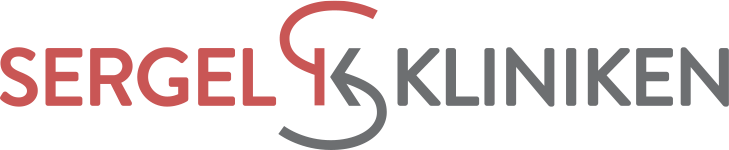 Egenremiss till kirurgi/endoskopimottagningen, SergelklinikenRemissvar kommer via brev till din folkbokföringsadress när läkaren bedömt din remiss.SergelklinikenVästra Trädgårdsgatan 2 A, 111 53  StockholmTfn: 08 – 644 28 55 / Fax 08 – 10 63 22www.sergelkliniken.comNamnDatumPerson:nr Telfon:nrSjukhistoria …………………………………………………………………………………..……………………………………………………………………………………………….……………………………………………………………………………………………….……………………………………………………………………………………………….……………………………………………………………………………………………….Aktuell medicinering ………………………………………………………………………...……………………………………………………………………………………………….Övriga sjukdomar …………………………………………………………………………………………………………………………………………………………………………….……………………………………………………………………………………………….……………………………………………………………………………………………….……………………………………………………………………………………………….……………………………………………………………………………………………….Medicinerar du med blodförtunnande?    Ja                Nej t.ex Waran, EliquisHar du någon blodsmitta?                        Ja                Nej Samtycker du till att den verksamhet som remissen skickats till, och som ingår i en annan Vårdgivare, tar del av ospärrade journaluppgifter inom Stockholms Läns Landsting, Take Care när så bedöms nödvändigt för att kunna ge god och säker vård?     Ja                